Kategorie B 	 PlusEnergieBauten 	 PlusEnergieBau®-Diplom 2019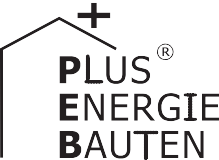 Das im Herbst 2018 erstellte Mehrfamilienhaus (MFH) Greter in Luzern umfasst insgesamt vier Wohnungen. Der Holz-Neubau weist dank einer guten Dachdämmung und den dreifach verglas- ten Fenstern einen Gesamtenergiebedarf von rund 18’900 kWh/a auf. Die 21.3 kW starke PV- Anlage ist ästhetisch in die Ost-West ausgerichteten Dachflächen ganzflächig integriert. Mit einer Solarstromproduktion von jährlich 21’300 kWh liegt die Eigenenergieversorgung bei rund 113%. Mit dem Solarstrom werden die energieeffiziente Wärmepumpe betrieben und die vier Wohnungen versorgt. Der nachhaltige PlusEnergieBau weist einen Solarstromüberschuss von rund 2’400 kWh/a auf.113%-PlusEnergie-MFH Greter, 6006 Luzern/LUUnweit des  Luzerner Rotsees, steht seit Herbst 2018 das PlusEnergie-Vierfamilien- haus der Familie Greter. Der Holzbau weist einen Gesamtenergiebedarf von rund 18'900 kWh/a oder 4’725 kWh/a pro Fami- lie auf. Die 21.3 kW starke PV-Dachanlage erzeugt 21’300 kWh/a und deckt den Ener- giebedarf zu 113%. Die monokristallinen Zellen sind ganzflächig auf den 127 m2 grossen nach Ost-West gerichteten Dach- flächen integriert. Die solarbetriebene Wär- mepumpe versorgt den Neubau mit Warm- wasser und Heizenergie. Mittels Energiemanagementsystem laufen die fle- xiblen Verbraucher dann, wenn genügend Strom vom eigenen Dach vorhanden ist. Sobald  die  Sonne  scheint,  kommuniziertdie Solaranlage dann mit der energieeffizi- enten Wärmepumpe und schaltet diese in den forcierten Betrieb. Die Wärmepumpe heizt den Wärmespeicher über die Soll- temperatur und der Solarstrom wird in Form von Wärme gespeichert. Da die PV- Anlage im Zusammenschluss zum Eigen- verbrauch (ZEV) betrieben wird, welches seit 1. Januar 2018 möglich ist, erhalten die Mieter/innen und Immobilienbesitzer/ innen günstigeren CO2-freien Solarstrom, als den Netzstrom. Mit dem Solarstrom- überschuss von ca. 2’400 kWh/a könnte jährlich ein Elektrofahrzeug 12’000 km CO2-frei fahren. Für sein Energiekonzept erhält das PlusEnergie-MFH Greter das PlusEnergieBau-Diplom 2019.Technische DatenWärmedämmungWand:	22 cm	U-Wert:	0.16 W/m2KDach:	28+4 cm	U-Wert:	0.13 W/m2KBoden:	18 cm	U-Wert:	0.13 W/m2K Fenster:	dreifach	U-Wert:	0.6 W/m2KEnergiebedarfEBF: 390 m2	kWh/m2a		%		kWh/a Elektrizität WP:		25.6	53	10’000Elektrizität	22.9	47	8’925GesamtEB:	48.5	100	18’925EnergieversorgungEigen-EV:   m2  kWp   kWh/m2a		%		kWh/a PV Dach:127.4    21	167.2	113	21’300Eigenenergieversorgung:	113	21’300Energiebilanz (Endenergie)	%	kWh/aEigenenergieversorgung:	113	21’300Gesamtenergiebedarf:	100	18’925Solarstromüberschuss:	13	2’375Bestätigt ewl energie wasser luzern am 09.07.19 Christoph Eggerschwiler christoph.eggerschwiler@ewl-luzern.chBeteiligte PersonenBauherrschaft und Standort des GebäudesLilian und Urs GreterWesemlin-Terrasse 11a, 6006 LuzernTel. 041 420 91 31, lilian.greter@bluewin.chArchitekturbürohöingvoney Architekten Kanonenstrasse 8, 6003 LuzernTel. 041 360 80 80 , k.martin@hoeingvoney.chPV-AnlageBE Netz AGLuzernerstrasse 131, 6014 LuzernTel. 041 319 00 00, www.benetz.ch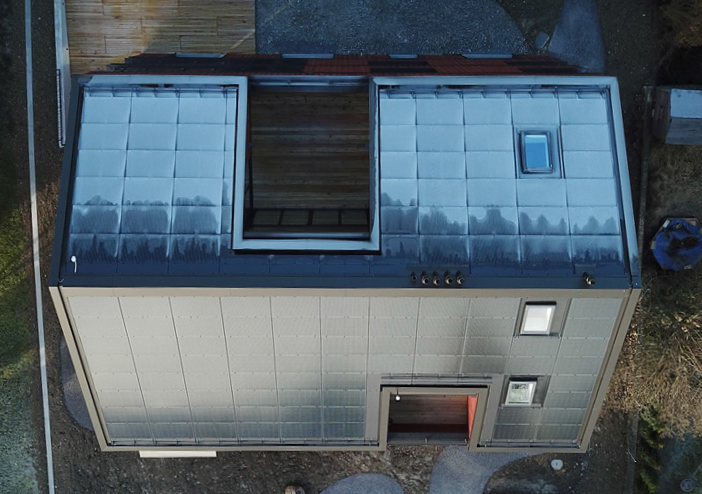 1	2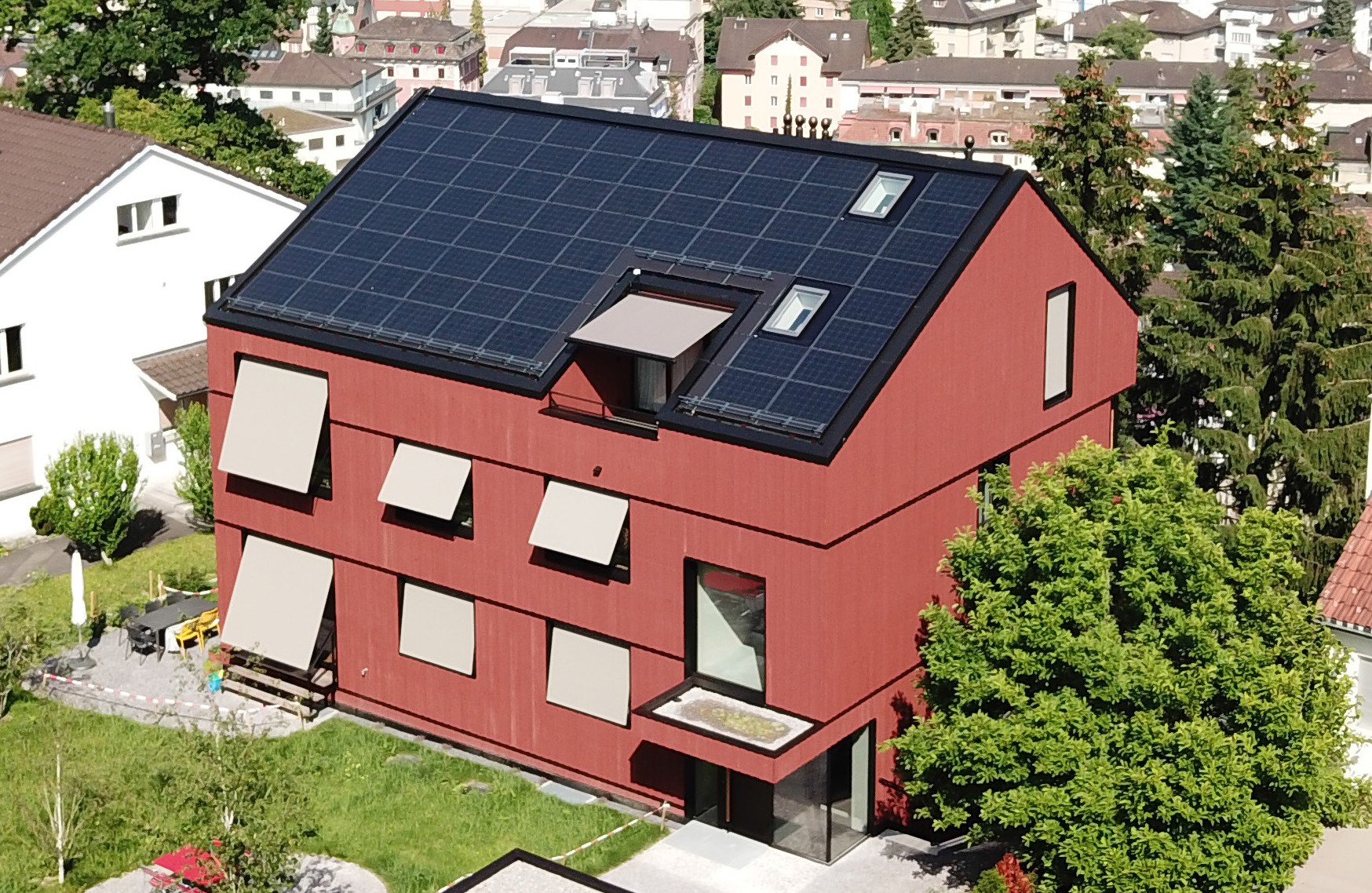 Die PV-Dachanlage harmoniert ausgezeichnet mit dem Holzbau und produziert rund 21’300 kWh/a.Die monokristallinen Zellen sind ganzflächig auf den 127 m2 grossen nach Ost-West gerichteten Dachflächen integriert.64     |    Schweizer Solarpreis 2019    |    Prix Solaire Suisse 2019